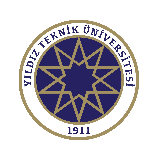 CHEMISTRY DEPARTMENT LABORATORY PROCESSING SCHEDULE  NOTE 1: All students should study the related experiment for each week. NOTE 2:  There is only one chance for makeup lab. provided that the student presents the medical report and the reason in a written form. NOTE 3: Laboratory lessons will not be done during first midterm.Course Name: Analytical Chemistry Laboratory 1/ Group 1,2Course Code: KIM2541 Education -Training Semester / Semester:2023-2024/ Fall                Course Name: Analytical Chemistry Laboratory 1/ Group 1,2Course Code: KIM2541 Education -Training Semester / Semester:2023-2024/ Fall                Course Name: Analytical Chemistry Laboratory 1/ Group 1,2Course Code: KIM2541 Education -Training Semester / Semester:2023-2024/ Fall                Course Name: Analytical Chemistry Laboratory 1/ Group 1,2Course Code: KIM2541 Education -Training Semester / Semester:2023-2024/ Fall                Course Name: Analytical Chemistry Laboratory 1/ Group 1,2Course Code: KIM2541 Education -Training Semester / Semester:2023-2024/ Fall                WEEK DateExperiment NoName of ExperimentsRelated Preparation29-13 October 2023OrientationAnalytical Chemistry Lab Manual-Qualitative Analysis Section316-20 October 20231Identification Reactions of Anions-IAnalytical Chemistry Lab Manual-Qualitative Analysis Section423-27 October 20232Identification Reactions of Anions-ISystematic Separation of Anions -IAnalytical Chemistry Lab Manual-Qualitative Analysis Section530 October -3 November 20233Systematic Separation of Anions -IIAnalytical Chemistry Lab Manual-Qualitative Analysis Section66-10 November 20234Identification Reactions of Cation 3-4-5 GroupsAnalytical Chemistry Lab Manual-Qualitative Analysis Section713-17 November 20235Systematic Separation of Cation 3-4-5 GroupsAnalytical Chemistry Lab Manual-Qualitative Analysis Section820-24 November 2023FIRST MIDTERMAnalytical Chemistry Lab Manual-Qualitative Analysis Section927 November -1 December 20236Identification Reactions of Cation 1-2 Groups104-8 December 20237Systematic Separation of Cation 1-2 GroupsAnalytical Chemistry Lab Manual-Qualitative Analysis Section1111-15 December 20238Systematic Separation of Cation 1-5 GroupsAnalytical Chemistry Lab Manual-Qualitative Analysis Section1218-22 December 20239Ore AnalysisAnalytical Chemistry Lab Manual-Qualitative Analysis Section1325-29 January 2023SECOND MIDTERMAnalytical Chemistry Lab Manual-Qualitative Analysis Section141-5 January 202310MAKEUP EXPERIMENTAnalytical Chemistry Lab Manual-Qualitative Analysis Section